Сценарий утренника в средней группе «Художник и краски»Цель: создание праздничного настроения, атмосферы радости детям и взрослым.Задачи:
- побуждать детей активно участвовать в песнях, играх, танцах праздничного утренника;
- развивать музыкальные, творческие и артистические способности детей; 
- закреплять певческие умения; - совершенствовать двигательные умения и навыки;- воспитывать любовь и уважение к маме, бабушке, девочкам;
- воспитывать культуру поведения на массовых мероприятиях.Действующие лица: Ведущий, Весна, Художник, Кикимора.Материал: подарки мамам, коллективный рисунок, атрибуты к играм, детские музыкальные инструменты, шары и цветы для танцев. Ход 
Ведущий: Мы вас приветствуем друзьяСегодня в нашем зале,Мы счастливы, что в этот деньВсе мамы рядом с нами!Сегодня солнце рано встало,Согрело всех своим теплом.И разноцветными лучамиПостучалось в каждый дом.Мы откроем окна,Пусть льётся солнца свет.Под громкие аплодисментыНачинаем наш концерт.1. Дети входят под музыку с восьмерками  в руках и танцуют.1.Мы ребята озорные.Вы уже узнали нас?В этом зале не впервые,Но волнуемся сейчас.Будем речи говорить,Будем мы цветы дарить,Будем петь и танцевать,Мам любимых  поздравлять!2.Посмотрите за окошко,Стало там теплей немножко,Главный праздник наступает,Солнышко его встречает!Этот праздник самый милый,Самый добрый и красивый!Мы поздравим наших мам – Это так приятно нам!3.Ручьи шумят, сверкают,Звенят и тут, и там.Настал весенний праздникУ наших милых мам.Подснежники лесныеИз листьев шепчут нам:«Раскрылись мы сегодняДля наших милых мам».4.Снежок на солнце тает. Повеяло весной. 
Большой сегодня праздникУ мамы дорогой! 
С весенними ручьямиИ с солнечным лучом 
Мы для любимой мамыПесенку споём!2. Песня  «Песенка - чудесенка»(дети садятся на места)Ведущий: День сегодня необычный,
Очень примечательный.
Потому что мамин праздник,
Праздник замечательный!Ведущий: Что же мы подарим мамочкам любимым?Все: Для всех мамочек любимыхНарисуем мы картину!5.Наш подарок не простойЕго не сможешь взять рукой.Мы дарим сердца теплоту,Улыбки, радость, доброту.Ведущий: Чтобы  картину  нарисоватьНадо нам Весну позвать.А для этого, надо громко сказать:Все: Весна в гости приходи,Нам картину подари!Весна: Знают все меня повсюдуВсем на свете я нужна,Приношу я радость людямА зовут меня Весна!Ведущий: Весна -красна, мы тебя звали. Помоги нам, пожалуйста, нарисовать картину для мам.Весна: Помогу я вам ребята,Волшебной веточкой взмахну,И весеннюю картину оживлю.Ветка, веточка моя,Краски пригласи сюда,Пусть сияет всё вокругРечка, поле, лес и луг.Желтыми,  зелёными,Голубыми, красными,Синими, оранжевыми,Фиолетовыми, красками.3. Танец «Радуга»Под музыку входит КикимораКикимора: Что за шум в моём лесу?Кто здесь веселится?Ярких красок не люблю,Не поют пусть птицы.	Краски все,  карандашиСпрятала, теперь ищи.Пусть серым будет всё кругом,Речки стынут подо льдом.Трещи мороз, проказник.Не наступит мамин праздник!(Кикимора подходит к Весне укутывает её в серый цвет).Кикимора: Солнцу больше не сиять!И цветам не расцветать!Запрещаю веселиться,Песни петь и танцевать.Это говорю вам я, Кикимора болотная !(смеётся )( уходит)Ведущий: Ребята, что же делать? Как же быть?Где нам краски раздобыть?Чтоб опять пришла веснаИ всё проснулась ото сна.Весна:Давайте художника мы позовёмИ краски подружки мы все соберём.Ведущий: Замечательное предложение.Хлопнем в ладоши 1,2,3Художник, художникСкорей приходи!Входит Художник с палитрой.Художник: Здравствуйте, вот я - художник.И рисую я везде.На бумаге, на асфальте,На холсте и на окне.На моих картинах краскиОживают, словно в сказке.Ведущий: Милый Художник у нас беда:Злая Кикимора пришла сюда,Краски все заколдовала,Картину для мам украла,Стало всё белым бело,Словно снегом замело.И мы не можем нашим мамочкам подарить весеннее настроение.Художник: Моя палитра поможет спастиКраски весенние скорее найти.Красный, синий, голубой,Все цвета на вкус любой.Вот махну я кистью разКраски явятся тот час.Ведущий: Смотрите, твоя палитра оживаетИ красками яркими мам поздравляет.Выходят по музыку синяя и голубая краски.Вместе: Мы сестрёнки дружные,              Краски очень  нужные.Синяя: Я синяя краска!Голубая: А я голубая!Вместе: И без нас ни как нельзя!(отдают свои краски Художнику)
6.Голубая краска
Небо голубого цвета,
В жаркий день в разгаре лета,
Небо весело смеялось,
Небо в море искупалось.
7.Синяя краска
По морю синему вдали
Плывет корабль на край земли.Сейчас сюрприз для наших мам,Моряки шагают к нам! Выходят мальчики в костюмах моряков8.1. моряк :Мама я тебя люблю,Что не знаю прямо!Я большому кораблюДам названье « МАМА».9.2. моряк: Юные матросы,Нас море вдаль зовёт.Летим как альбатросыНа палубы вперёд.10.3. моряк: Сегодня в женский праздник,Приплыли поздравлять.Решили перед плаваньем,Наш танец показать.4. Танец: « Моряки». (под песню «Каблучок, каблучок- попляши красиво…»Художник: Красный, синий, голубой,Все цвета на вкус любой.Вот махну я кистью раз,Краски явятся тот час.Выходит под музыку фиолетовая краска.11.Фиолетовая краска
Цвет фиолетовый очень приветливый,Он благородный и самый модный.(отдает свою  краску  Художнику)Фиолетовой фиалке надоело жить в лесу.
Я сорву ее и маме в этот праздник  принесу.
С фиолетовой сиренью будет жить она.
На столе в красивой вазе около окна.Предлагаю дружно встать,И  с мамами поиграть.5. Игра «Перенеси конфеты в ложке»
Две команды по 5-6 человек (мамы и дети). Возле каждой команды на стульчике стоит миска с драже или маленькими конфетами и ложка.
На противоположной стороне стоят стулья с пустыми ведерками. Под музыку дети и мамы кладут в ложку конфеты и несут к ведерку. Игра продолжается, пока в миске не закончатся конфеты.Художник: Красный, синий, голубой,Все цвета на вкус любой.Вот махну я кистью раз,Краски явятся тот час.Выходит под музыку оранжевая краска12.Оранжевая краскаЦвет оранжевый, цвет яркий Оживит костёр он жаркоИ веселый апельсинС экзотических  долин.Вот пришла я к вам друзьяРады видеть вы меня?(отдает свою  краску  Художнику)Праздник сегодня не только у мам, Нужно поздравить и бабушек нам.Ведущий: Мы наших милых бабушекПоздравим с Женским днем.Чтоб стало всем им весело,Стихи для них прочтем.13.Я бабушке сегодня подарю цветы,
Открытку, на которой веселые коты.
И обниму покрепче, и тихо улыбнусь –
Я быть твоим подаркомВ день праздничный берусь.
Ты лучшая, красивая и очень молодая,
Любимая, хорошая, тебя я обожаю.14.В этот день весеннийДля бабушки споюПусть песенка расскажетКак я ее люблюПусть каждое словечкоНесет мою любовьСогреется сердечко от очень нежных словДавайте наших бабушекПоздравим с женским днемДля них сейчас веселуюПесенку споем.6. Песня «Ручки золотые»Художник: Красный, синий, голубой,Все цвета на вкус любой.Вот махну я кистью раз,Краски явятся тот час.Выходит под музыку красная краска15.Красная краскаУ меня секретов нет.
Самый яркий — красный цвет.
Он живёт на язычке,
В земляничке и флажке.Цветом я своим горжусь, Для всего я пригожусь.(отдает свою  краску  Художнику)Предлагаю не скучать,С бабушками поиграть.7. ИГРА «ПОЦЕЛУЙЧИКИ» (на столе лежат из картона «поцелуйчики». Бабушки сидят на стульях в одном конце зала, внуки добегают до «поцелуйчиков», берут по одному и бегут к своей бабушке, целуют её, отдают «поцелуйчик», и бегут за следующим. Цель: кто больше и быстрее соберёт поцелуйчиков).Художник: Красный, синий, голубой,Все цвета на вкус любой.Вот махну я кистью раз,Краски явятся тот час.Выходит под музыку  желтая  краска16.Желтая краскаЖёлтый самый яркий цвет!Словно солнце,  первоцвет,Ярко- жёлтая кувшинка,А в ромашке- серединка.(отдает свою  краску  Художнику)Я, жёлтая краска, смогу Все весенние цветы собрать на лугу.Жёлтые цветочки солнышко в обедМамам соберём мы солнечный букет.8. Танец с цветами.Художник: Красный, синий, голубой,Все цвета на вкус любой.Вот махну я кистью раз,Краски явятся тот час.Выходит под музыку  зеленая   краска17.Зеленая краскаЦвет зеленый огородный,Он весною тоже модный,(отдает свою  краску  Художнику)Тёплым солнышком согреты,В зелень улицы одеты.Зеленые листочки от ветерка шумятИ первые цветочки на нас уже глядят,И птички веселятся, и песенки поют,И звуки музыкальные для нас и там и тут.9.  Танец «Дочки – сыночки»       Игра на музыкальных инструментах.Ведущий: Художник, кажется, мы собрали все краски, посмотрите!Входит Кикимора с букетом цветовВедущий: Ребята, посмотрите на нашу Кикимору, какой она стала красивой, нарядной, и яркой.Кикимора:Спасибо вам ребяткиЗа такой наряд красивый.Не буду больше портить праздник никому.Спасибо Художнику, что собрал все краски вместе.И теперь настала пора совершать чудеса.Эй, Художник, помогай! (подходят к Весне)1,2,3,4,5 начинаем колдовать. (Весна расцветает)Художник: Я кисточкой волшебнойУмею делать чудеса.А ну-ка мамы дружно,Закройте все глаза.Тише, не спешите,Немножко подождите.Совершаю ещё одно волшебство для вас.Звучит музыка.  Дети берут свои подарки и выстраиваются .18.Мамуле и бабуле
100 раз скажу «люблю»
И нежно поцелую,
Букеты подарю.
Пускай же в этот праздник
Для них цветут цветы,
Пусть будут их улыбки
Небесной красоты.19.Звенит капель,Поют ручьи
И солнце светит ярко,
Я мамочку и бабушку
Поздравлю с 8 Марта.
Ласковые, добрые,Любимые мои,
Желаю в женский день Вам счастья и любви!20.Сегодня праздник славный.
С утра звенит капель.
Мы пели  песни маме,И бабушке своей.
Лучится свет в оконце;
И кончилась зима.
Ведь мама – это солнце,А бабушка- весна!21.С праздником, бабушки, мамы, сестрёнки,
Тёти, подружки и просто девчонки!
Я вам желаю всегда быть счастливыми,
Сильными, добрыми, очень красивыми!
Солнышко пусть вам всегда улыбается!
Ваши мечты пусть скорее сбываются!
Ну, а себе мы хотим пожелать
Радовать вас и во всём помогать.22.Маму, бабушку, сестренок
И, конечно, всех девчонок
От души мы поздравляем,
Счастья, радости желаем.
Ведущий: Смотрите, какую прекрасную картину,Дарят мамам и бабушкам волшебные краски.А вместе с красками, в эту картину.Любовь и нежность вложили дети.(Дети дарят свои подарки мамам.)Праздник свой  мы завершаем,Всех  еще раз поздравляем!Спасибо,  что были сегодня с нами.Песня  «Песенка - чудесенка»Почему мне весело, весело, весело?
Потому что наступил праздничный денек!
И пою чудесную песенку, песенку,
Льется эта песенка, словно ручеек.
Припев:
Поздравляю, поздравляю,
Мамочка любимая,
Для меня ты лучше всех -
Я так тебя люблю!
Ты такая молодая,
Как Весна, красивая,
Песенку-чудесенку
Я мамочке дарю!

За окошком снег да снег, злится метелица,
И на речке до сих пор не растаял лед...
Но от песенки моей  лес отогреется,
Расцветут подснежники, и Весна придет!
Припев.Песня «Ручки золотые»Бабушка-бабуля – 
Ручки золотые.
И глаза у бабушки
Добрые такие!

Припев:
Бабушка-бабуленька,
Я тебя люблю.
Для тебя, родная,
Песенку спою.

2. С бабушкой своею
Очень я дружу.
Каждый день я с нею
В детский сад хожу.
Припев:

3. С бабушкою вместе
Весело живем.
Сядем с нею рядышком,
Хорошо вдвоем!
Припев: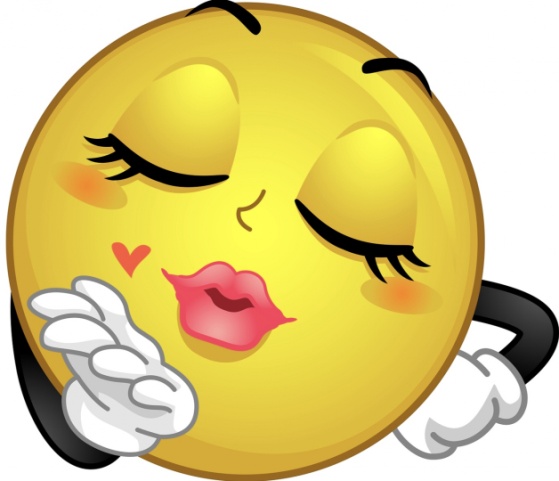 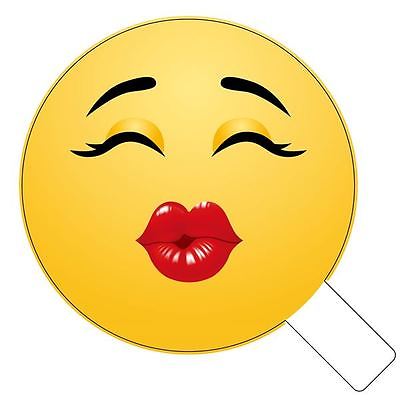 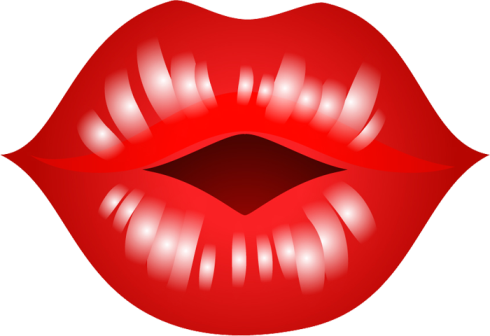 